The following list is for high schools for the Helen Ruffin Reading Bowl!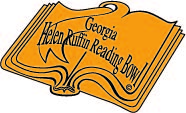 All American Boys by Jason Reynolds and Brendan KielyThe Anatomical Shape of a Heart by Jenn BennettCode of Honor by Alan GrantzDan Versus Nature by Don CalameThe Darkest Corners by Kara ThomasDumplin’ by Julie MurphyThe First Time She Drowned by Kerry KletterGirl In Pieces by Kathleen GlasgowGirl Mans Up by M-E GirardHolding Smoke by Elle CosimanoIlluminae by Amie Kaufman and Jay KristoffLabyrinth Lost by Zoraida CordovaMy Lady Jane by Cynthia Hand, Brodi Ashton, Jodi MeadowsScarlet Epstein Hates it Here by Anna BreslawSix of Crows by Leigh BardugoThis Savage Song by Victoria SchwabTrue Letter from a Fictional Life by Kenneth LoganWe Are the Ants by Shaun David HutchinsonWhen We Collided by Emery LordWolf by Wolf by Ryan Graudin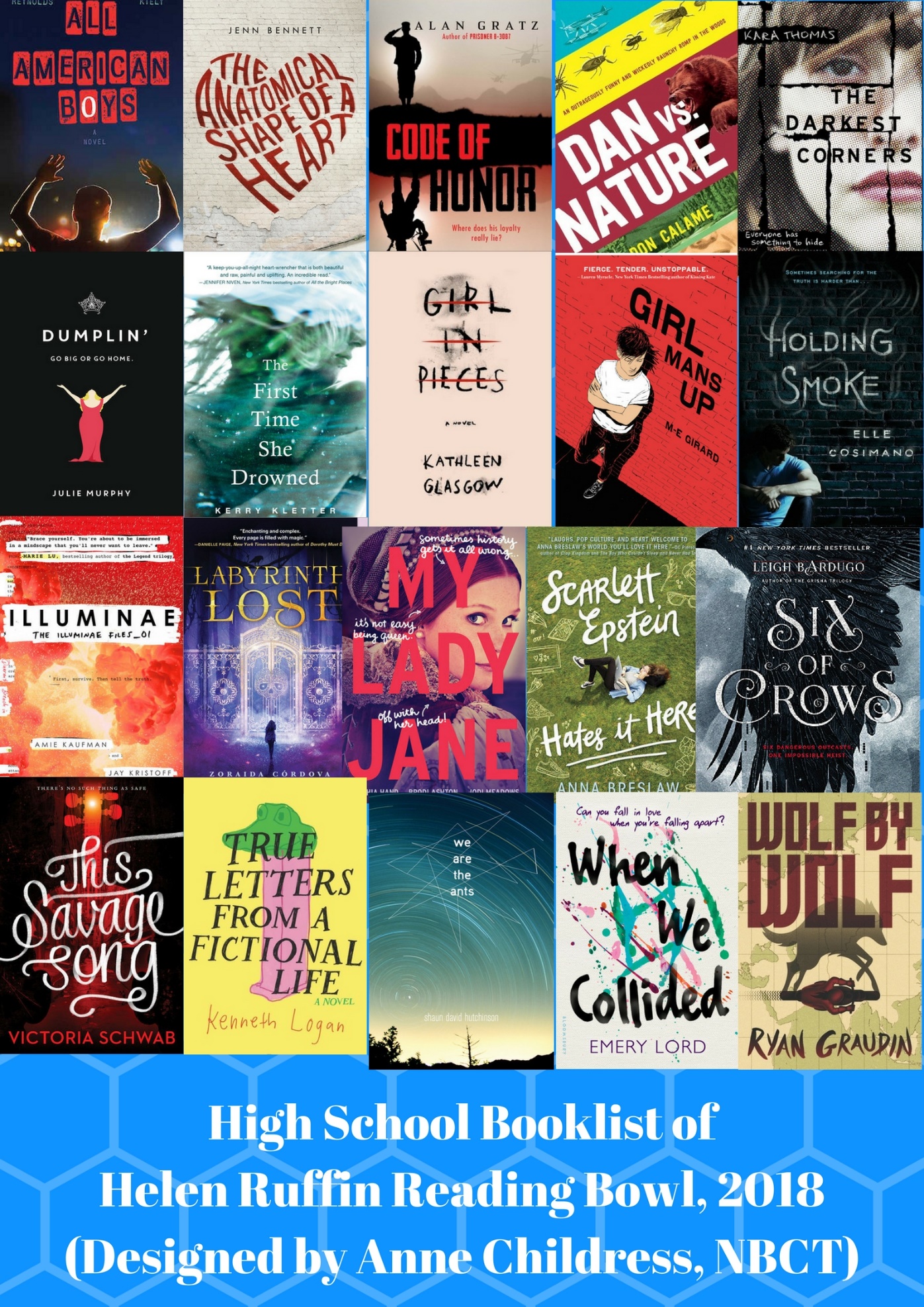 